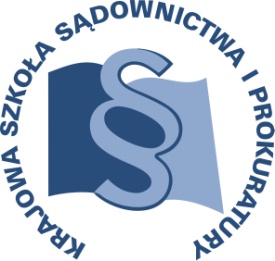 OSU-II.401.156.2017					Lublin, 29 listopada 2018 r.U5/A/18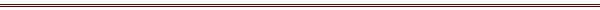 P R O G R A MSZKOLENIA DLA ZAWODOWYCH KURATORÓW DLA DOROSŁYCH I KURATORÓW RODZINNYCHTEMAT SZKOLENIA:„Poprawa bezpieczeństwa pracy kuratora sądowego”DATA I MIEJSCE:26 – 28 marca 2018 r.		Zajęcia:Krajowa Szkoła Sądownictwa i Prokuraturyul. Krakowskie Przedmieście 6220-076 LublinZakwaterowanie:Lublin, hotel 
Bliższe informacje zostaną podane w terminie późniejszym. ORGANIZATOR:Krajowa Szkoła Sądownictwa i ProkuraturyOśrodek Szkolenia Ustawicznego i Współpracy Międzynarodowejul. Krakowskie Przedmieście 62, 20 - 076 Lublintel. 81 440 87 10OSOBY ODPOWIEDZIALNE ZE STRONY ORGANIZATORA:merytorycznie: 					organizacyjnie:sędzia Anna Cybulska	 			starszy inspektor Katarzyna Ścibaktel. 81 458 37 57 					tel. 81 458 37 43e-mail: a.cybulska@kssip.gov.pl			e-mail: k.scibak@kssip.gov.pl WYKŁADOWCY:Urszula Curpsycholog, od grudnia 2016 roku do chwili obecnej radca koordynator Zespołu Wsparcia Psychologicznego Centralnego Biura Śledczego Policji, psycholog konsultant w sprawach kryminalnych, biegły sądowy, wykładowca, trener. Wcześniej ekspert Sekcji oraz Wydziału Psychologów Policyjnychw Komendzie Wojewódzkiej Policji i Komendzie Głównej Policji. Posiada wieloletnie doświadczenie dydaktyczne, prowadziła liczne profilowane warsztaty specjalistyczne m.in. dla sędziów orzekających w sprawach karnych, prokuratorów i asesorów prokuratury. Autorka i współautorka wielu publikacji.Robert Kotecki komisarz policji, zatrudniony w Komendzie Głównej Policji – Biurze  Operacji Antyterrorystycznych, kierownik Sekcji Negocjacji pełniący obowiązki Koordynatora Krajowego do Spraw Negocjacji Policyjnych.Pan Robert Kotecki ukończył liczne kursy i szkolenia specjalistyczne z zakresu negocjacji policyjnych organizowane zarówno przez placówki krajowe jak 
i zagraniczne, np.: kurs Crisis Negotation przeprowadzony przez FBI USA, zdobył wiele certyfikatów potwierdzających udział w kursach dotyczących m.in.: negocjacji w sytuacjach kryzysowych (w International Law Enforcement Academies (ILEA) w Budapeszcie), europejskiej współpracy w postępowaniach dochodzeniowych dotyczących m.in. porwań, analizy zagrożenia, ryzyka. Prowadzi zajęcia szkoleniowe dla funkcjonariuszy służb mundurowych.Zajęcia prowadzone będą w formie seminarium i warsztatów.PROGRAM SZCZEGÓŁOWYPoniedziałek		26 marca 2018 r.od godz. 12.00		zakwaterowanie uczestników w hotelu 14.00 – 15.00		lunch w KSSiP15.00 – 16.30	Grupa A 	Identyfikacja zagrożeń psychospołecznych związanych z pracą kuratora i ocena prawdopodobieństwa ich wystąpienia. 				Prowadzenie – Urszula Cur 	Grupa B 	Kontakt ze sprawcą sytuacji kryzysowej (aspekty fizyczne, taktyczne).	Prowadzenie – Robert Kotecki 16.30 – 16.45	przerwa 16.45 – 18.15	Grupa A 	Aktywne poszukiwanie wsparcia.	Prowadzenie – Urszula CurGrupa B Identyfikacja motywu działania sprawcy.Prowadzenie – Robert Kotecki18.45 			kolacja w hoteluWtorek			27 marca 2018 r.7.00 – 8.00 	śniadanie w hotelu9.00 – 10.30 	Grupa A Kontakt ze sprawcą sytuacji kryzysowej (aspekty psychologiczne).Prowadzenie – Urszula CurGrupa B Zachowanie w sytuacji zakładniczejProwadzenie – Robert Kotecki10.30 – 10.45 	przerwa10.45 – 12.15 	Grupa A Techniki aktywnego słuchania, wpływ na sprawcę i zmianę zachowania.Prowadzenie – Urszula CurGrupa B Eliminowanie i ograniczanie źródeł zagrożeń 
w środowisku pracy.Prowadzenie – Robert Kotecki12.15 – 13.30		lunch w KSSiP13.30 – 15.00 	Grupa A 	Kontakt ze sprawcą sytuacji kryzysowej (aspekty fizyczne, taktyczne).Prowadzenie – Robert KoteckiGrupa B Identyfikacja zagrożeń psychospołecznych związanych z pracą kuratora i ocena prawdopodobieństwa ich wystąpienia.Prowadzenie – Urszula Cur15.00 – 15.15 	przerwa15.15 – 16.45		Grupa AIdentyfikacja motywu działania sprawcy.Prowadzenie – Robert KoteckiGrupa BAktywne poszukiwanie wsparcia.	Prowadzenie – Urszula Cur18.00 			kolacja w hoteluŚroda			28 marca 2018 r.7.00 – 8.00			śniadanie w hotelu9.00 – 10.30	Grupa AZachowanie w sytuacji zakładniczej.Prowadzenie – Robert KoteckGrupa B Kontakt ze sprawcą sytuacji kryzysowej (aspekty psychologiczne).Prowadzenie – Urszula Cur10.30 – 10.45		przerwa10.45 – 12.15	Grupa A Eliminowanie i ograniczanie źródeł zagrożeń 
w środowisku pracy.Prowadzenie – Robert KoteckiGrupa B Techniki aktywnego słuchania, wpływ na sprawcę i zmianę zachowania.Prowadzenie – Urszula Cur12.15 – 13.15		lunch w KSSiPProgram szkolenia dostępny jest na Platformie Szkoleniowej KSSiP pod adresem:http://szkolenia.kssip.gov.pl/login/ oraz na stronie internetowej KSSiP pod adresem: www.kssip.gov.pl Zaświadczenie potwierdzające udział w szkoleniu generowane jest za pośrednictwem Platformy Szkoleniowej KSSiP. Warunkiem uzyskania zaświadczenia jest obecność na szkoleniu oraz uzupełnienie znajdującej się na Platformie Szkoleniowej anonimowej ankiety ewaluacyjnej (znajdującej się pod programem szkolenia) dostępnej w okresie 30 dni po zakończeniu szkolenia.Po uzupełnieniu ankiety zaświadczenie można pobrać i wydrukować z zakładki 
„moje zaświadczenia”.